20 сентября 2021 года в колледже стартовало обучение по дополнительной профессиональной программе повышения квалификации «Делопроизводство» (с учетом стандарта Ворлдскиллс по компетенции «Документационное обеспечение управления и архивоведение»)». Категории слушателей:- граждане, ищущие работу и обратившиеся в органы службы занятости, включая безработных граждан (к этой категории относятся граждане, которые обратились в органы службы занятости для содействия в поиске подходящей работы, это как неработающие граждане, получившие статус безработного, так и работающие граждане);лица в возрасте 50-ти лет и старше;лица предпенсионного возраста;женщины, находящиеся в отпуске по уходу за ребенком в возрасте до трех лет (находящиеся в трудовых отношениях);женщины, не состоящие в трудовых отношениях и имеющие детей дошкольного возраста.Слушатели группы в количестве 20 человек совершенствуют компетенции, необходимые для профессиональной деятельности, и повышают профессиональный уровень в рамках имеющейся квалификации. Программа разработана в соответствии с спецификацией стандартов Ворлдскиллс по компетенции «Документационное обеспечение управления и архивоведение» и профессиональным стандартом «Специалист по организационному и документационному обеспечению управления организацией» (утвержден приказом Минтруда России от 15.06.2020 г. № 333н).По результатам обучения и успешной сдачи демонстрационного экзамена слушатели получат удостоверение о повышении квалификации и смогут реализовать себя в качестве: секретаря, офис-менеджера, секретаря-делопроизводителя, документоведа, архивариуса/специалиста архива, помощника руководителя.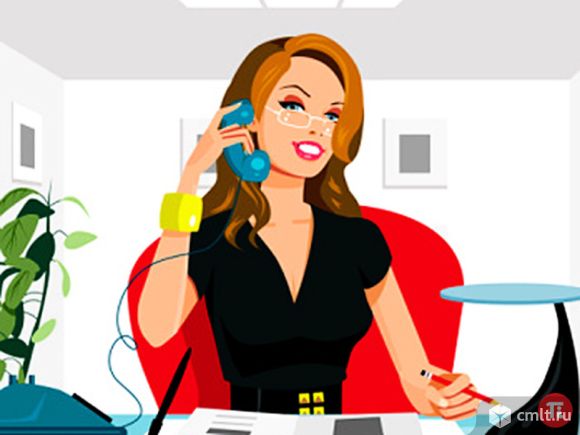 